AGOAC Health Fair QuestionnaireAGOAC 健康日調查問卷Are you interested in attending a health fair to get more information about various health related topics?你有興趣參加健康日和知道更多關於健康的資訊嗎?       Yes 有興趣    No 沒有興趣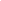 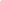 Which of the following topics would interest you?   你對以下哪些項目有興趣?Which day of the week is best for you?   哪一天最適合你? Monday      Tuesday     Wednesday     Thursday     Friday     Saturday     Sunday    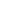 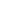 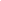 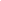 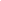 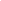 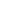 What time of day is best for you?   什麼時候最適合你? Morning 早上 (9am-12pm)      Afternoon 下午 (1pm-4pm)      Evening 晚上 (5pm-8pm)	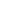 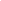 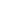 Topic   題目Booth 攤位Seminar 講座Both兩樣皆是ALS   神經退化 - 肌肉萎縮症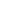 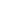 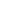 Chiropractic   脊椎神經治療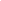 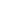 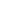 Dementia/Alzheimer's   腦退化致記憶力衰退 / 老年癡呆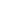 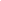 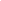 Diabetes   糖尿病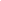 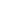 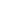 Denturism   假牙製作及護理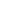 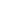 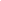 Exercise/yoga   運動 / 瑜伽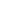 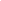 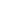 Funeral services   殯葬服務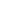 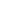 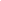 Hearing   聽力檢測 / 助聽器配戴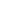 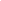 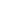 Heart and Stroke Foundation   心臟病和中風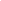 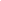 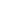 Home nursing/personal support workers   家庭護理 / 私人護理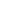 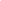 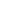 Legal wills   法律遺囑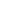 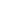 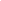 Long-term care nursing homes   長期護理中心資訊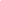 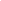 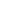 Nutrition   營養學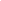 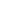 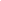 Optometry   視光學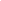 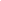 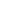 Occupational/Physio Therapy   職業治療 / 物理治療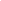 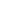 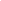 Massage therapy   按摩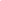 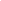 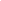 Parkinson’s disease   帕金森症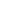 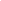 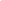 Social Services (Central LHIN)   社會服務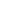 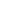 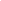 Shoppers Home Healthcare   流動性醫療援助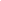 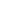 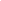 Other (please specify) / 其他 (請說明)  ___________________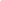 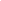 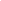 